Муниципальное бюджетное дошкольное образовательное учреждениеДетский сад №11  «Аревик»Сценарии развлечений«Первое апреля - никому не верю!»  младшей разновозрастной  группедля детей от 1,6 до 4 лет,общеразвивающей направленности «Лучики»Воспитатели:Нерсесян А. Л.Тарханян С. А.х.ШаумяновскийЦель: Создать атмосферу праздника.Задачи: Доставить детям радость от участия в конкурсах, розыгрышах и забавах.Развитие позитивного самоощущения, связанного с состоянием раскрепощенности, уверенности в себе.Развивать чувство юмора, расширять кругозор, развивать внимание и память.Ход развлеченияВедущий: Мы праздник сегодня откроем, Нам ветер и дождь не помеха. Ведь долго мы ждали, не скроем, Забавный, весёлый день смеха! Сегодня вы пришли на праздник Смеха. В народе говорят: «Первое апреля - никому не верю!»Потому что: 1 апреля—это юмор, 1 апреля—это шутка, 1 апреля—это смех и улыбки на ваших лицах! Начнём наш праздник.— Здравствуйте, ребятишки, девчонки и мальчишки!Дети: Здравствуйте.В зал заходит Карлесон.      Музыка 1Ведущий: Здравствуй, Карлесон! Как давно мы тебя не видели! Как у тебя дела?Карлесон: Хорошо! Я прилетел к вам на праздник, только забыл как он называется… День чудака или день простака?… нет не то! А может вы ребята знаете как он называется?Дети: День смеха!Карлсон: ой точно, как же я мог забыть!Прошу тех, кто любит игры и шутки, говорить громко-Я!-Кто любит игры?-Кто любит мультики?Жевательные резинки?Стирательные резинки?Корзинки?Пирожное?Мороженое?Шоколад?Мармелад?Клад?А подзатыльники?Кто любит загорать?Кто любит кричать?Купаться в грязной луже?Кто не моет уши?Петь и танцевать?А играть?Карлесон: Молодцы, ребята. Звучит музыка в зал вбегает Клоун.    Музыка 2Клоун: Здравствуйте, а вот и я! Давайте знакомиться. Я весёлый клоун! Очень люблю шутить, веселиться и играть. Меня зовут Тотоша.Клоун: Ребята, а вы любите сюрпризы? (дети отвечают)Вон они под стульчиками лежат (дети заглядывают под стульчики)Но там ничего нет.Вы забыли, что сегодня первое апреля!А первого апреля - никому не верю!Никому не надоели шутки первого апреля?Тогда слушайте внимательно!(Клоун загадывает, Карлсон выкрикивает неправильные ответы, путая детей).1. В Новый год до объеденьяОн ел конфеты и варенье.Жил на крыше он, бедняжка,Его звали (Не Чебурашка, а Карлсон)2. Он играет понемножкуДля прохожих на гармошке,Музыканта знает всякЕго имя (Не Шапокляк, а Крокодил Гена)3. С голубого ручейкаНачинается рекаЭту песню пели звонко(Не три веселых поросенка, а Крошка Енот)4. Был он тучкой дождевой,С Пятачком ходил домойИ, конечно, мед любилЭто… (Не Гена Крокодил, а Винни - Пух)5. На обед сыночку ВанеМама варит суп в…(не в стакане, а в кастрюле)6. Говорит нам папа басом:«Я люблю конфеты с…(не с мясом, а с джемом)7. Попросила мама ЮлюЕй чайку налить в(не кастрюлю, а в чашку)8. И в Воронеже, и в Туле,Дети ночью спят на…(не на стуле, а на кровати)9. День рожденья на носу — Испекли мы…(не колбасу, а торт)10. В ползунках всегда одет,Спит в саду с пустышкой…(не дед, а братик)11. И капризна, и упряма,В детский сад не хочет…(не мама, а дочка)12. К первоклашкам входит в классЛишь бесстрашный…(не водолаз, а учитель)Клоун: Молодцы ребята.Клоун и Карлесон предлагают детям танцевать.  Флешмоб   Музыка 3Клоун и Карлесон: А сейчас мы  хотим проверить, какие вы ловкие, смелые, внимательные и аккуратные.Проводятся эстафеты  «Попрыгунчики»          МузыкаДети по очереди прыгают на большом мяче до ориентира, огибают его и также, прыгая, возвращаются к своей команде. Побеждает команда, которая быстрее справилась с заданием.«Перелети на шарике»    МузыкаОббежать стойку парами, зажав шарик между собой, руки кладутся на плечи друг другу. Побеждает та команда, которая быстрее справится с заданием.«Переносим шарики в ложке». (Деревянные ложки и шарики).  МузыкаУчаствует две команды детей по 5 человек.По сигналу (раз, два, три, начало игры). Выигрывает тот, кто быстрее справляется с заданием. (Похвалить детей. Молодцы ребята, хлопать в ладоши).«Черепаха-путешественница»   МузыкаУчастник встает на четвереньки, на спину ему ставят небольшой таз дном вверх. Получилась черепаха. Нужно проползти до ориентира и назад не уронив «панцирь».«Веселые пингвины»   МузыкаЗажать мяч между колен и пройти с ним до ориентира и назад. Бежать и прыгать нельзя. Надо идти вразвалочку, как пингвин.Клоун: Я хочу проверить, какие вы ловкие.Дети поставьте правую ногу вперед и снимите свой ботинок.Игра-конкурс «Найди свой ботинок»   МузыкаКлоун проходит и собирает ботинки в ведро, затем раскидывает их по залу. Кто быстрее оденет свой ботинок и сядет на стульчик.Карлесон: Игра «А следующая наша игра – «Волшебная шляпа»Мы берем большую шляпу,Чтоб развеселить народ.Все танцуем, не скучаем -Становитесь в хоровод!Те, кто в центре, без сомненья,Всем покажут нам движенья.Ну, а кто в кругу стоитИх конечно повторит!Если шляпу мы снимаем -Ее на вас мы одеваем.В центре место занимайте,И движенья предлагайте!Веселей танцуйте, детиЛучший танец на планете!Клоун: А я сейчас проверю ваше настроение по аплодисментам:- аплодируют только девочки….- аплодируют только мальчики…- только те, кто любит отдыхать…- а те, кто любит поболтать…- аплодируйте те, кто любит танцевать…Карлесон: - Я очень хочу запомнить вас такими веселыми и потешными. Давайте оставим нам на память свои фотографии,( становятся для фото).Ведущий: - Улыбнитесь ребятишкиИз любого уголка пусть доносится: ха-ха!Смех и юмор, веселины - заменяют витамины!Ведущий, Карлесон, Клоун: Скажем Дню смеха до свидания, до новых встреч!ОтчетПервое Апреля в Младшей разновозрастной группе для детей от 1,6 до 4 лет, общеразвивающей направленности " Лучики" прошел праздник "Первое апреля - никому не верю!" Целью данного мероприятия было создать атмосферу праздника.  Доставить детям радость от участия в конкурсах, розыгрышах и забавах. Развитие позитивного самоощущения, связанного с состоянием раскрепощенности, уверенности в себе. Какой же праздник может обойтись без веселых гостей! Вот и к нашим ребятам в гости приходили веселый клоун и Карлесон, которые в течение всего праздника, с детьми танцевали, загадывали им загадки, участвовали в конкурсах играли в эстафетах. Праздничное мероприятие доставило детям радость от участия в конкурсах, розыгрышах и забавах. Дети были в восторге! День Смеха в нашей группе прошел весело и шумно. 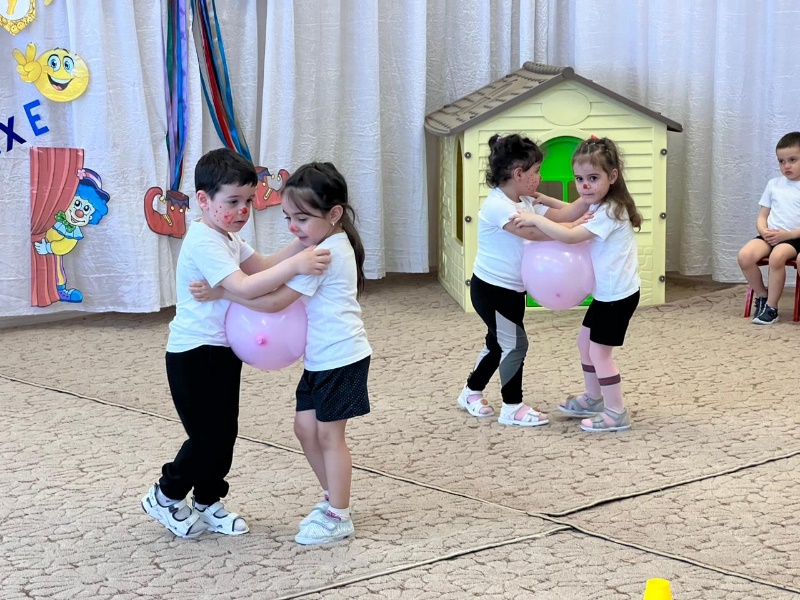 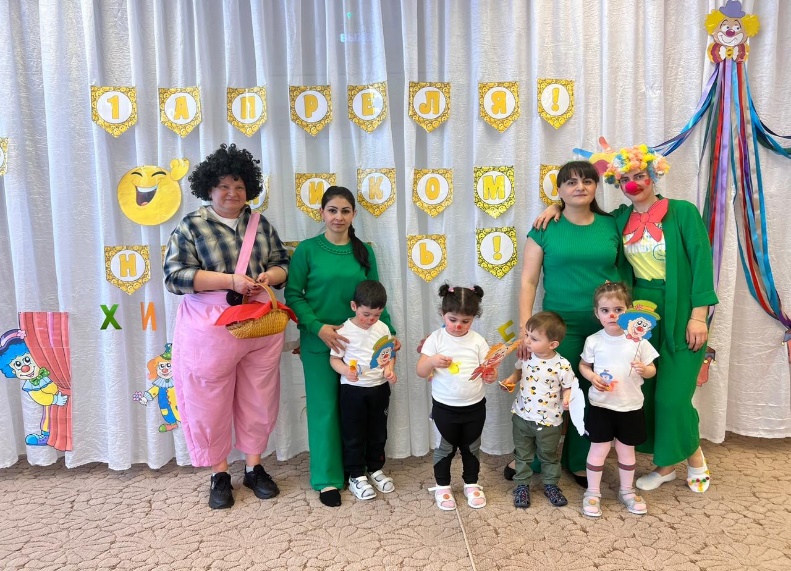 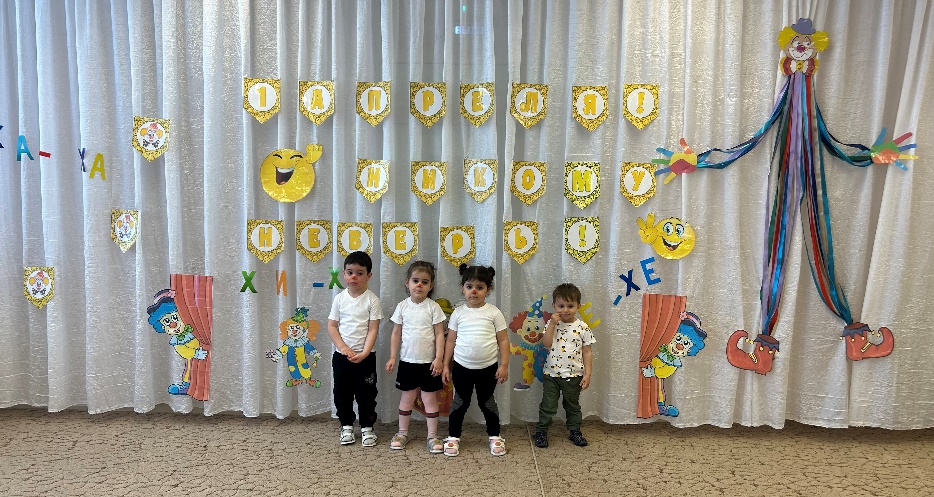 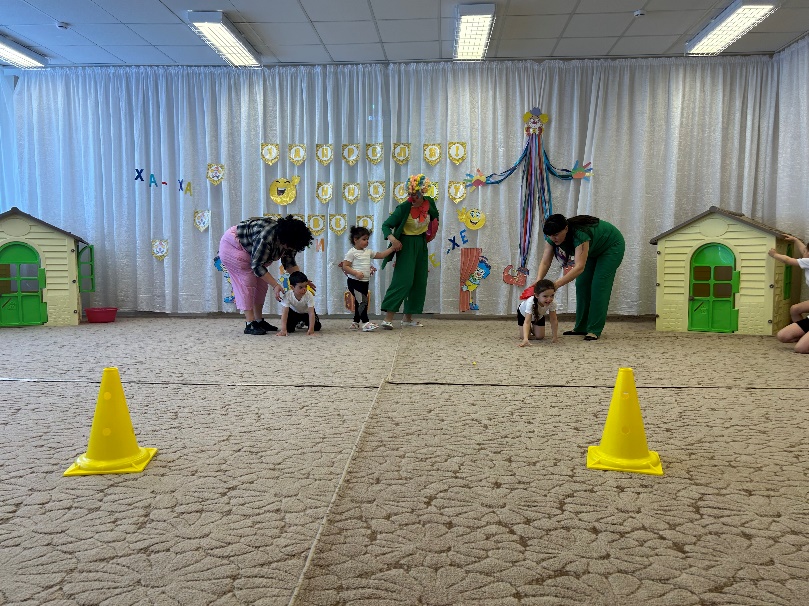 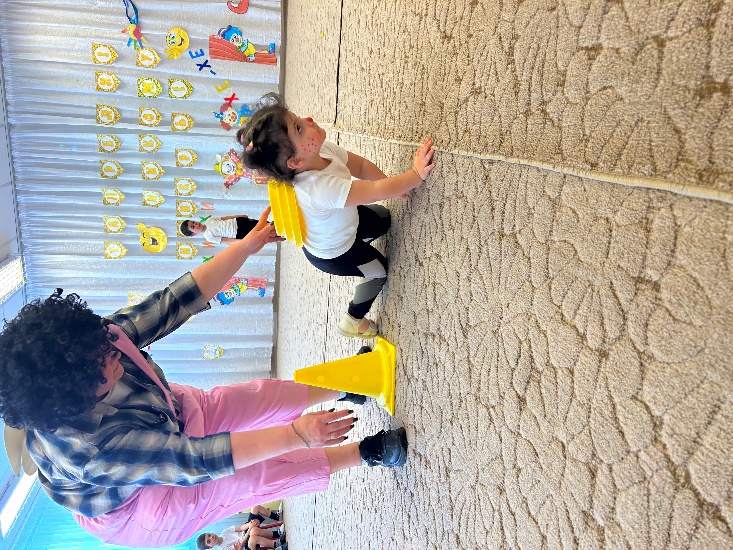 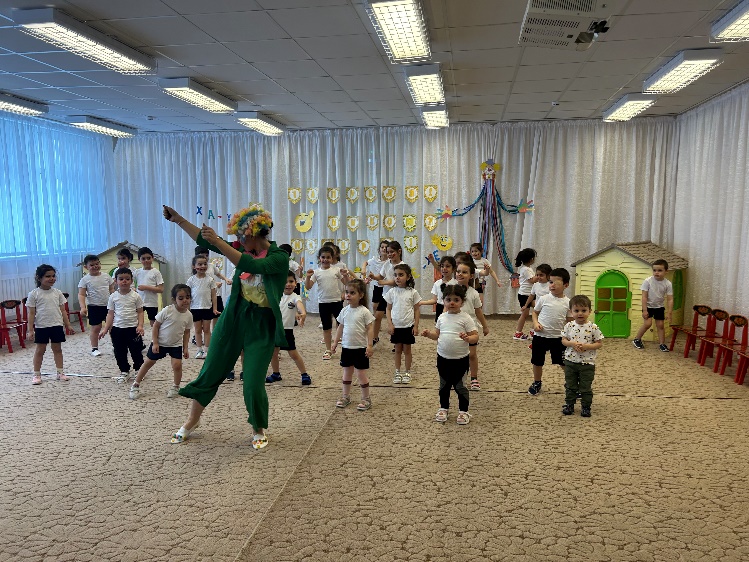 